Title Authors1Author affiliationKeywords: (max 5)IntroductionFor this event, we require you to hand in an extended abstract. Please use this template and the stylesheets as done in this example. The length of your submission must not exceed 3 pages, including the references. Use referencing with (Name 2003) and list your references at the end of the extended abstract.It is recommended to stick to the headings as they are proposed in this example: Introduction, methodology, results, and conclusions. Introduction and conclusions are mandatory, methodology and results can be replaced with a chapter that is best for your needs.Write a short introduction to the topic here, describing the field of work, scope, objective.Methodology or Chapter 1You can describe in detail how you solve the objective described in the introduction and why you have chosen these methods. You can also change this heading and chapter to something that fits your needs more than this.Results or Chapter 2Describe your research results in this short, detailed chapter or change the heading in a way that you desire. If you use pictures, use the default stylesheet for the description as shown in the example picture in Figure 1.ConclusionsWrite some conclusions of your work in this final chapter.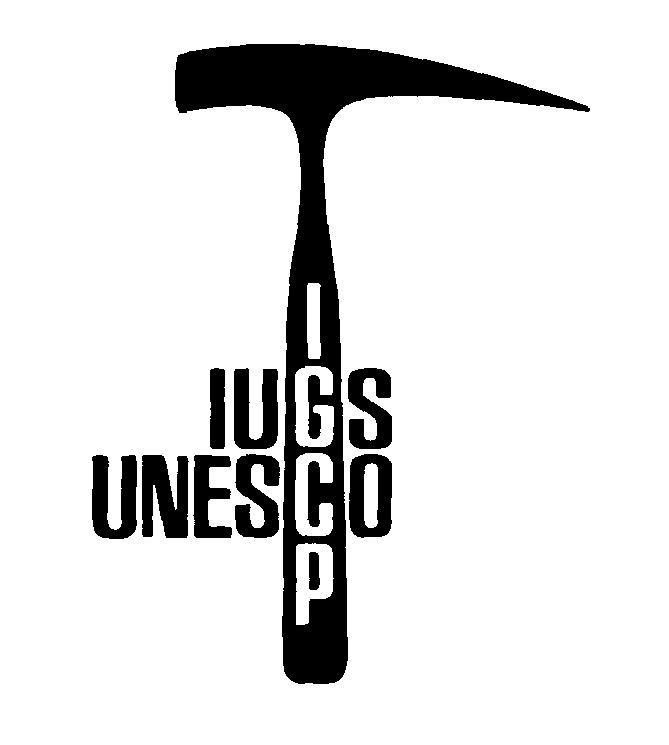 Figure 1: This is a sample figure descriptionWhen inserting a table please make sure to use the proper text template without spacing for filling the table. Please also make sure the table borders are in line with the text blocks. The cell spacing left and right are set to 0,1 cm.Table 1: This is a table heading above the tableReference: Name 2003Please put the table reference below the table with the stylesheet as applied in this example. If you do not need a reference there, please replace the reference text with an empty paragraph to have spacing below the table.If you want to add equations, you can use the built in formula editor to add an equation. Add a tab stop before and after the formula and the number afterwards as in example equation (1). The paragraph needs to be formatted with style sheet “Formel”.		(1)The formula uses tab stops and the “Formel”-stylesheet to center the formula and put the number at the right border. The correct way of putting the formula is:<Tab><Formula object><Tab><Number>If you want to add a simple formula without using the formula editor, write it with the same template in a line. Using the formula editor is preferred.	f(x) = x + 2	(2)Please do not use the convolution icon (*) for multiplication. You can add the centered dot in the word formula editor by typing in “\bullet“ and hit space afterwards. This will create the centered dot.ConclusionsWrite some conclusions of your work in this final chapter.ReferencesPollar, D. D. and Aydin, A.: Progress in understanding joint in the past century. Geological society of America bulletin. V.100 (1988).p.1181-1204v in m/ss/mTTest run 115346,2312 sTest run 2